FORMULARIO DE POSTULACIÓNLICITACIÓN“GIRA DE INNOVACIÓN PARA JÓVENES RURALES DE LA REGIÓN DE O’HIGGINS 2024”		ABRIL 2024ANEXOSCada anexo detallado a continuación, debe ser cargado en la plataforma de postulación de FIA en el siguiente link: : https://convocatoria.fia.cl/, en formato PDF y  agrupados en un solo archivo.  Estos anexos deben ser cargados en conjunto con los otros documentos indicados en el numeral 2.2.2 de “Documentos a presentar” de las Bases Técnicas y Administrativas de la presente convocatoria.Anexo 1. Certificado de vigencia de la entidad postulante.  Se debe presentar el certificado de vigencia de la entidad postulante, emanado de la autoridad competente y que tenga una antigüedad máxima de 90 días anteriores a la fecha de cierre de la licitación. Se podrán eximir de la presentación del Anexo 1, las universidades chilenas reconocidas por el Estado (lo que será verificable en la página web del Portal de atención ciudadana del Mineduc). También, podrán eximirse, aquellos postulantes que se encuentren ejecutando iniciativas de alguno de los instrumentos de cofinanciamiento de FIA (proyectos, instrumentos complementarios, programas, estudios, etc.) a la fecha de postulación, lo cual será verificado por FIA.Todos aquellos postulantes que no deban presentar este certificado, por estimar que se encuentran eximidos, deberán adjuntar archivo que mencione “No Aplica”.Este documento se debe presentar en formato PDF.Anexo 2. Carpeta tributaria electrónica. Se debe presentar la carpeta tributaria electrónica del postulante del tipo “Acreditar tamaño de empresa” que dispone el SII. Anexo 3. Currículum Vitae (CV) del coordinador principal. En el cual se debe poner énfasis en el proceso formativo, en los temas relacionados a la propuesta y/o en las responsabilidades que tendrá en la ejecución de la misma. El CV deberá rescatar la experiencia profesional de los últimos 5 a 10 años, con énfasis en la temática de la gira de innovación.Anexo 4. Currículum Vitae (CV) de la entidad postulante. Este documento se debe presentar en formato PDF.Anexo 5. Carta compromiso del coordinador principal y copia de documento de identificación.Anexo 6. Cotizaciones que respalden todos los gastos indicados en la memoria de cálculo. FIA podrá solicitar la actualización de las cotizaciones correspondientes una vez adjudicada la propuesta. No obstante, lo anterior, FIA financiará hasta el monto máximo solicitado en la propuesta. Anexo 7: Carta de compromiso de las entidades a visitar. Esta carta debe indicar: a) Nombre de la entidad, b) Breve descripción de su quehacer, c) Datos de contacto (representante, dirección, teléfono, email de contacto y página web) y d) Declaración explícita de la recepción de la gira para la innovación. Respecto de los lugares a visitar que FIA sugiere, ésta podrá entregar los datos de contacto para realizar estas gestiones. Para estos efectos se podrá consultar vía correo electrónico ohiggins@fia.cl durante el periodo de postulación. Anexo 8: Carta de compromiso de aportes de otra procedencia (pecuniarios y no pecuniarios). En caso de que la propuesta no considere aportes de otra procedencia, adjuntar archivo mencionando "No Aplica".Anexo 9. Carta de autorización de director de servicio público. Esta carta es para participantes de la gira que pertenezcan a instituciones públicas. Además, se deberá indicar nombre y Rut del participante de la gira, y especificar si recibirá algún tipo de viático por parte de la institución.  En caso de que no existan participantes del servicio público, adjuntar archivo mencionando "No Aplica". Código (uso interno)SECCIÓN ISECCIÓN I1. ANTECEDENTES GENERALES DE LA GIRA1. ANTECEDENTES GENERALES DE LA GIRANombre de la Iniciativa GIRA DE INNOVACIÓN PARA JÓVENES RURALES DE LA REGIÓN DE O’HIGGINS 2024Lineamientos Estratégicos de FIASeleccione lineamiento estratégico.Líneas temáticas del lineamiento estratégicoSeleccione la línea temática según lineamiento.SectorGeneralSubsectorGestión	General para Sector Otros productosGeneral para Sector AlimentoGeneral para Sector AgrícolaRubroAgroturismoGestiónTema FIAEconomía agrariaManejo productivoDesarrollo ruralGestiónModelo de negocioLugar(es) a visitar en la gira (Región, ciudad y/o comuna)Regiones de Valparaíso, Metropolitana, O’Higgins, Maule y ÑubleFecha inicio de la gira (No completar) Haga clic aquí o pulse para escribir una fecha.Fecha término de la gira (No completar)Haga clic aquí o pulse para escribir una fecha.2. ANTECEDENTES DEL POSTULANTE2. ANTECEDENTES DEL POSTULANTE2. ANTECEDENTES DEL POSTULANTE2. ANTECEDENTES DEL POSTULANTERut Razón Social (Debe ingresar Rut sin punto y con guión)Nombre Razón SocialDe ser empresa clasifique su tamaño según ventas anuales Elija un elemento.Tipo de postulanteElija un elemento.RegiónElija un elemento.ComunaElija un elemento.CiudadDirección (calle, número)Teléfono fijo (Considere número de 9 dígitos)Celular (Considere número de 9 dígitos)Sitio WebCorreo electrónico (Medio oficial de comunicación con FIA)Nombre del bancoTipo de cuentaNúmero de cuentaDescribir brevemente sus capacidades, experiencia y participación en la propuesta.Describir brevemente sus capacidades, experiencia y participación en la propuesta.Describir brevemente sus capacidades, experiencia y participación en la propuesta.Describir brevemente sus capacidades, experiencia y participación en la propuesta.Máximo 1000 caracteres con espacios incluidos.Máximo 1000 caracteres con espacios incluidos.Máximo 1000 caracteres con espacios incluidos.Máximo 1000 caracteres con espacios incluidos.REPRESENTANTE LEGAL DEL POSTULANTEREPRESENTANTE LEGAL DEL POSTULANTEREPRESENTANTE LEGAL DEL POSTULANTEREPRESENTANTE LEGAL DEL POSTULANTERut (Debe ingresar Rut sin punto y con guion)NombresApellido PaternoApellido MaternoProfesión/OficioNacionalidadCargo que desarrolla en la empresa/organización que postulaDirección (calle, número)RegiónElija un elemento.ComunaElija un elemento.CiudadTeléfono fijo (Considere número de 9 dígitos)Celular (Considere número de 9 dígitos)Correo electrónico (Medio oficial de comunicación con FIA)Fecha nacimiento (dd/mm/yyyy)Seleccione una fecha.GéneroSeleccioneEtnia Seleccione3. ANTECEDENTES EQUIPO TÉCNICO3. ANTECEDENTES EQUIPO TÉCNICO3. ANTECEDENTES EQUIPO TÉCNICO3. ANTECEDENTES EQUIPO TÉCNICOIdentificar y describir las funciones del coordinador principal. Recordar que información de los participantes de la gira será entregada por FIA al momento de las modificaciones de la propuesta definitiva.Identificar y describir las funciones del coordinador principal. Recordar que información de los participantes de la gira será entregada por FIA al momento de las modificaciones de la propuesta definitiva.Identificar y describir las funciones del coordinador principal. Recordar que información de los participantes de la gira será entregada por FIA al momento de las modificaciones de la propuesta definitiva.Identificar y describir las funciones del coordinador principal. Recordar que información de los participantes de la gira será entregada por FIA al momento de las modificaciones de la propuesta definitiva.Tipo integranteCoordinador PrincipalCoordinador PrincipalCoordinador PrincipalRutNombresApellido PaternoApellido MaternoProfesión/OficioNacionalidadRegiónElija un elemento.ComunaElija un elemento.CiudadDirección (calle, número)Teléfono fijo (Considere número de 9 dígitos)Celular (Considere número de 9 dígitos)Correo electrónico (Medio oficial de comunicación con FIA)Fecha nacimiento (dd/mm/yyyy)Seleccione una fecha.GéneroSeleccioneEtnia SeleccioneRUT empresa / organización donde trabajaRUT empresa / organización donde trabajaRUT empresa / organización donde trabajaRUT empresa / organización donde trabajaNombre de la empresa / organización donde trabajaNombre de la empresa / organización donde trabajaNombre de la empresa / organización donde trabajaNombre de la empresa / organización donde trabajaCargo que desempeña en la empresa / organización donde trabajaCargo que desempeña en la empresa / organización donde trabajaCargo que desempeña en la empresa / organización donde trabajaCargo que desempeña en la empresa / organización donde trabajaDescribir y justificar su experiencia en los temas relacionados a la gira y/o en las responsabilidades que tendrá en la ejecución de la misma.Describir y justificar su experiencia en los temas relacionados a la gira y/o en las responsabilidades que tendrá en la ejecución de la misma.Describir y justificar su experiencia en los temas relacionados a la gira y/o en las responsabilidades que tendrá en la ejecución de la misma.Describir y justificar su experiencia en los temas relacionados a la gira y/o en las responsabilidades que tendrá en la ejecución de la misma.Máximo 1000 caracteres con espacios incluidos.Máximo 1000 caracteres con espacios incluidos.Máximo 1000 caracteres con espacios incluidos.Máximo 1000 caracteres con espacios incluidos.SECCIÓN II – PROPUESTA TÉCNICARESUMEN DE LA GIRA DE INNOVACIÓNSintetizar con claridad la oportunidad que la gira ofrece para los jóvenes rurales de la región de O´Higgins en términos de posibles aprendizajes, formación de redes y otros que considere relevante en base a los lugares que se visitarán. (El texto debe contener máximo 2000 caracteres con espacios incluidos)Objetivo general (No modificar)La gira para la innovación busca conocer soluciones innovadoras que se desarrollen a nivel nacional y que tengan potencial de ser aplicadas en el sector silvoagropecuario y/o de la cadena agroalimentaria nacional. Objetivos específicos y Resultados Esperados (No modificar)METODOLOGÍA Indique y describa detalladamente la metodología, indicando cómo logrará el cumplimiento de los objetivos específicos planteados y resultados esperados solicitados en las bases de esta licitación.Metodología objetivo 1: Ejecutar la gira de innovación para 10 jóvenes en las regiones de Valparaíso, Metropolitana, O’Higgins, Maule y Ñuble con una duración máxima de cinco (5) días, incluyendo los traslados.Máximo 4.000 caracteres con espacios incluidos.Metodología objetivo 2: Levantar las lecciones aprendidas con la ejecución de la gira.Máximo 4.000 caracteres con espacios incluidos.ENTIDADES A VISITARENTIDADES A VISITARIdentifique las entidades a visitar durante la ejecución de la gira. Recuerde que puede sustituir las entidades sugeridas, así como aumentar el número de entidades a visitar (repita el cuadro en función del número de entidades a visitar). Se debe adjuntar cartas de compromiso de cada entidad a visitar en Anexo 7. Respecto de los lugares a visitar que FIA sugiere, ésta podrá entregar los datos de contacto para realizar estas gestiones. Para estos efectos se podrá consultar vía correo electrónico ohiggins@fia.cl durante el periodo de postulación.Identifique las entidades a visitar durante la ejecución de la gira. Recuerde que puede sustituir las entidades sugeridas, así como aumentar el número de entidades a visitar (repita el cuadro en función del número de entidades a visitar). Se debe adjuntar cartas de compromiso de cada entidad a visitar en Anexo 7. Respecto de los lugares a visitar que FIA sugiere, ésta podrá entregar los datos de contacto para realizar estas gestiones. Para estos efectos se podrá consultar vía correo electrónico ohiggins@fia.cl durante el periodo de postulación.Entidad 1Entidad 1Entidad 1Nombre:Rut de entidad a visitarPaís (es)Ciudad (es)Comuna ProvinciaRegiónPágina web:Correo electrónico de contactoDescribir a la entidad a visitar, y el por qué es la más apropiada para conocer y contribuir al grupo participante de la gira.  Describir a la entidad a visitar, y el por qué es la más apropiada para conocer y contribuir al grupo participante de la gira.  Describir a la entidad a visitar, y el por qué es la más apropiada para conocer y contribuir al grupo participante de la gira.  (Máximo 1500 caracteres con espacios incluidos)(Máximo 1500 caracteres con espacios incluidos)(Máximo 1500 caracteres con espacios incluidos)Entidad 2Entidad 2Nombre:Rut de entidad a visitarPaís (es)Ciudad (es)Comuna ProvinciaRegiónPágina web:Correo electrónico de contactoDescribir a la entidad a visitar, y el por qué es la más apropiada para conocer y contribuir al grupo participante de la gira.  Describir a la entidad a visitar, y el por qué es la más apropiada para conocer y contribuir al grupo participante de la gira.  (Máximo 1500 caracteres con espacios incluidos)(Máximo 1500 caracteres con espacios incluidos)Entidad 3Entidad 3Nombre:Rut de entidad a visitarPaís (es)Ciudad (es)Comuna ProvinciaRegiónPágina web:Correo electrónico de contactoDescribir a la entidad a visitar, y el por qué es la más apropiada para conocer y contribuir al grupo participante de la gira.  Describir a la entidad a visitar, y el por qué es la más apropiada para conocer y contribuir al grupo participante de la gira.  (Máximo 1500 caracteres con espacios incluidos)(Máximo 1500 caracteres con espacios incluidos)Entidad 4Entidad 4Nombre:Rut de entidad a visitarPaís (es)Ciudad (es)Comuna ProvinciaRegiónPágina web:Correo electrónico de contactoDescribir a la entidad a visitar, y el por qué es la más apropiada para conocer y contribuir al grupo participante de la gira.  Describir a la entidad a visitar, y el por qué es la más apropiada para conocer y contribuir al grupo participante de la gira.  (Máximo 1500 caracteres con espacios incluidos)(Máximo 1500 caracteres con espacios incluidos)CARTA GANTTSe debe indicar la secuencia cronológica de las actividades a ejecutar para el logro de cada objetivo.CARTA GANTTSe debe indicar la secuencia cronológica de las actividades a ejecutar para el logro de cada objetivo.CARTA GANTTSe debe indicar la secuencia cronológica de las actividades a ejecutar para el logro de cada objetivo.CARTA GANTTSe debe indicar la secuencia cronológica de las actividades a ejecutar para el logro de cada objetivo.CARTA GANTTSe debe indicar la secuencia cronológica de las actividades a ejecutar para el logro de cada objetivo.CARTA GANTTSe debe indicar la secuencia cronológica de las actividades a ejecutar para el logro de cada objetivo.CARTA GANTTSe debe indicar la secuencia cronológica de las actividades a ejecutar para el logro de cada objetivo.CARTA GANTTSe debe indicar la secuencia cronológica de las actividades a ejecutar para el logro de cada objetivo.CARTA GANTTSe debe indicar la secuencia cronológica de las actividades a ejecutar para el logro de cada objetivo.CARTA GANTTSe debe indicar la secuencia cronológica de las actividades a ejecutar para el logro de cada objetivo.CARTA GANTTSe debe indicar la secuencia cronológica de las actividades a ejecutar para el logro de cada objetivo.CARTA GANTTSe debe indicar la secuencia cronológica de las actividades a ejecutar para el logro de cada objetivo.CARTA GANTTSe debe indicar la secuencia cronológica de las actividades a ejecutar para el logro de cada objetivo.CARTA GANTTSe debe indicar la secuencia cronológica de las actividades a ejecutar para el logro de cada objetivo.CARTA GANTTSe debe indicar la secuencia cronológica de las actividades a ejecutar para el logro de cada objetivo.CARTA GANTTSe debe indicar la secuencia cronológica de las actividades a ejecutar para el logro de cada objetivo.CARTA GANTTSe debe indicar la secuencia cronológica de las actividades a ejecutar para el logro de cada objetivo.CARTA GANTTSe debe indicar la secuencia cronológica de las actividades a ejecutar para el logro de cada objetivo.N°OE ActividadSemana 1Semana 1Semana 1Semana 1Semana 2Semana 2Semana 2Semana 2Semana 3Semana 3Semana 3Semana 3Semana 4Semana 4Semana 4Semana 4N°OE Actividad1234123412341234SeñoresFIALoreley 1582La ReinaEstimados señores:Yo [Nombre del Coordinador principal], RUT: [XX.XXX.XXX-X], manifiesto mi compromiso de participar como Coordinador principal de la propuesta en la Gira de innovación para jóvenes rurales de la región O’Higgins 2024, a realizarse entre el [fecha inicio y término gira] presentada por [Nombre entidad postulante].Le saluda atentamente,Nombre completoFirma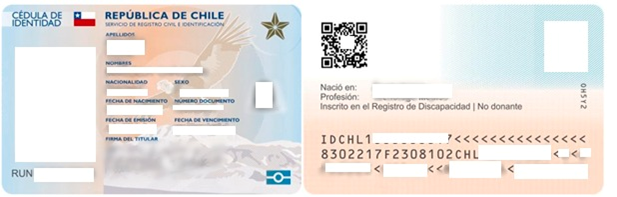 Insertar imagen carnet identidad por ambos lados, como muestra la imagen.